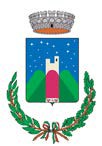 COMUNE DI OSILOProvincia di SassariREIS 2019 2020Modulo di Domanda Il Sottoscritto:Nome ___________________________________________________Cognome ________________________________________________Codice Fiscale __________________________Telefono di contatto ________________________________________________Email ____________________________________________________________RICHIEDE,per il proprio nucleo familiare il REIS, Reddito di inclusione sociale.DICHIARADi aver presentato, per il proprio nucleo familiare, Domanda Reddito di cittadinanza, in data    , con numero di protocollo ___________________Che la domanda è stata respinta / decadutaRequisito di residenzache almeno un componente del nucleo familiare sia residente da un periodo non inferiore di sessanta mesi nel territorio della regionedi essere emigrati di ritorno.Requisiti economici e patrimonialiun Valore ISEE, ordinario o corrente, inferiore a 9.360,00 euro (in caso di nucleo familiare con minori è necessario disporre di “ISEE minori”);un valore del patrimonio immobiliare, come definito a fini ISEE, diverso dalla casa di abitazione, non superiore alla soglia di euro 35.000;un valore del patrimonio mobiliare, come definito a fini ISEE non superiore a una soglia di euro 8.000, accresciuta di euro 2.000 per ogni componente il nucleo familiare successivo al primo, fino ad un massimo di euro 12.000, incrementato di ulteriori euro 1.000 per ogni figlio successivo al secondo; i predetti massimali sono ulteriormente incrementati di euro 5.000 per ogni componente con disabilità e di euro 7.500 per ogni componente in condizione di disabilità grave o non autosufficienzaNessun componente il nucleo:possiede autoveicoli e/o motoveicoli immatricolati la prima volta nei 24 mesi antecedenti la richiesta (sono esclusi gli autoveicoli e i motoveicoli per cui è prevista un’agevolazione fiscale in favore di persone con disabilità);possiede imbarcazioni da diporto.Priorità di assegnazioneChe il proprio nucleo familiare è costi composto (barrare una o più delle seguenti opzioni):famiglia, anche formate da un solo componente, senza dimora;famiglia composte da 6 persone e più (risultante da stato di famiglia);famiglia composte da una o più persone over 50 con figli a carico disoccupati;coppia sposate o coppia di fatto registrate, conviventi da almeno 6 mesi e composta da giovani che non abbiano superato i 40 anni di età;famiglia comunque composte inclusa quella unipersonaleDeroga alla adesione ad un Progetto di inclusionefamiglie composte da soli anziani di età superiore agli 80 anni, di cui almeno uno con certificazione d’invalidità grave superiore al 90 %;famiglie che hanno tra i loro componenti persone destinatarie dei sussidi previsti dalla L.R. 15/1992 e dalla L.R. n. 20 / 1997DICHIARA, inoltre,	Di ben conoscere i contenuti dell’Avviso pubblico comunale per l’erogazione del REIS 2019 2020 	Di essere consapevole che l’effettiva erogazione del beneficio è condizionato all’adesione al “Progetto di Inclusione attiva” così come stabilito nel percorso personalizzato per il superamento della condizione di povertà redatto durante la fase di presa in carico da parte del Servizio sociale professionale di riferimento, in collaborazione con le strutture competenti in materia di servizi per il lavoro, formazione e istruzione e che il Progetto di inclusione sociale coinvolge tutti i membri del nucleo familiare; è finalizzato all’emancipazione dell’individuo in grado di adoperarsi per garantire a se stesso e alla propria famiglia un’esistenza dignitosa e un’autosufficienza economica”.	Di essere consapevole che in caso di mancata accettazione del Progetto di Inclusione attiva, si procederà con la revoca di ammissione al beneficio;	Di essere consapevole che, pena la sospensione dell’erogazione del REIS per almeno sei mesi, ii membri del nucleo familiare si devono impegnare nei percorsi di politiche attive del lavoro, non devono rifiutare più di due offerte di lavoro proposte dai centri per l’impiego e dai servizi sociali comunali, se non in presenza di gravi e comprovati motivi, e devono assicurare l’adempimento del dovere di istruzione-formazione da parte dei minori presenti nel nucleo familiare:	Di essere consapevole che si procederà con la revoca immediata del contributo a coloro che:omettano di informare il Servizio Sociale di qualunque cambiamento intervenuto nella loro situazione economica, familiare e lavorativa che determini la perdita anche di uno solo dei requisiti previsti dal presente Avviso.interrompano senza alcun giustificato motivo, il Progetto di inclusione sociale, così come definito in accordo con l’Equipe Multidisciplinare;reiterino comportamenti inconciliabili con gli obiettivi del progetto;facciano un uso distorto del contributo economico.Di essere consapevole che almeno un componente per nucleo familiare beneficiario dovrà, inoltre, aderire e partecipare ai Progetti utili alla collettività eventualmente attivati dal Comune, con un impiego settimanale pari a 16 ore, per l’intera durata del medesimo Progetto.In caso di ammissione al beneficio, CHIEDO, che il contributo venga erogato sul il seguente conto corrente bancario o postale (con IBAN ordinario intestato o cointestato al sottoscritto)Si allega:Modulo domanda debitamente compilatoCertificazione ISEE in corso di validitàla ricevuta di presentazione di domanda RDCla ricevuta di esito negativo o decadenzaINFORMATIVA SULLA PRIVACYLuogo e data      ____________________________________________________Informativa privacyI dati personali forniti nell'istanza e nella documentazione ad essa allegata, nel rispetto delle disposizioni vigenti, saranno trattati e utilizzati per i fini connessi all’espletamento della procedura in oggetto e per i fini istituzionali da ciascuna Amministrazione comunale.Il conferimento dei dati ha natura obbligatoria in quanto indispensabile per l'espletamento delle procedure richieste. Il rifiuto del conferimento dei dati oppure la mancata indicazione di alcuni di essi potrà comportare l'annullamento del procedimento per impossibilità a realizzare l'istruttoria.Il trattamento dei dati sarà effettuato con l'ausilio di mezzi informatici e potranno essere comunicati agli altri soggetti coinvolti nella gestione del procedimento e a quelli demandati all'effettuazione dei controlli previsti dalla vigente normativa. L’INFORMATIVA SUL TRATTAMENTO DEI DATI PERSONALI (Art. 13, Reg. UE n. 679/2016) allegata al presente bando, dovrà essere sottoscritta per presa visione ed accettazione nonché depositata congiuntamente all’istanza di ammissione al REIS ed alla relativa documentazione per formarne parte integrante.Firma   _________________________________SCADENZA DOMANDA 28.02.2020